			Basket de La Fare les Oliviers, Velaux et Coudoux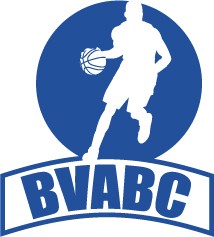 BULLETIN D’ADHESION BVA BC SAISON 2016/2017IDENTITE du pratiquantQualité civile 		□ M.			□ Mme.			□ Melle			Nom……………………………………………………………………..			Prénom…………………………………………………..Né(e) le …………………./………………../………………		Sexe 	□ M		□ FAdresse…………………………………………………………………………………………………………………………………………………………………………………………………………………..………...Ville………………………………………………….	Code Postal…………………………Téléphone	Fixe…………………………………..		Portable……………………………………….Courriel…………………………………………………@......................................................................................Nb : Il est important de fournir une adresse mail pour pouvoir vous communiquer les infos/résultats du club. MerciDOCUMENTS à fournir¤ - Bulletin d’adhésion BVA BC dûment complété¤ - Imprimé FFBB complété et signé par le joueur ou responsable légal et pour la partie médicale, obligatoirement       par le médecin. AUCUN CERTIFICAT MEDICAL SEPARE NE SERA ADMIS. ¤ - 1 enveloppe timbrée et libellée à votre nom et  adresse¤ - Photocopie OBLIGATOIRE de la carte d’identité pour une première licence ou une mutation¤ - La cotisation annuelle qui sera à régler selon le règlement financier joint¤ - Une attestation d’assurance couvrant une activité sportive au sein d’un club, si vous ne prenez pas celle de la      FFBBIMPORTANT :¤ LE DOSSIER NE SERA ACCEPTE QUE COMPLET ET ACCOMPAGNE DU REGLEMENT¤ RAPPEL  art 10 DE NOTRE REGLEMENT INTERIEUR : AUCUN REMBOURSEMENT DE COTISATION NE SERA   EFFECTUE QUELQU’EN SOIT LE MOTIF DES QUE LE DOSSIER EST VALIDE PAR LA FFBBBasse Vallée de l’Arc Basket-Club, Maison des Associations,  22, cours Aristide Briand  13580  La Fare les OliviersAgrément Ministère Jeunesse et Sports  n° 2355 S/05   SIRET : 49981725200012	Téléphone : 06.70.19.58.15    Adresse internet :    www.bvabc.fr                         Email :     bvabc@free.fr			Basket de La Fare les Oliviers, Velaux et CoudouxREGLEMENTATIONJe reconnais avoir pris connaissance des statuts et règlement intérieur (pouvant être consulté sur le site internet de l’association ou aux gymnases de La Fare les Oliviers et de Coudoux et de l’étendue des garanties d’assurance et/ou d’assistance proposées lors de mon adhésion ainsi que d’avoir satisfait à la visite médicale OBLIGATOIRE m’autorisant à pratiquer le basket (cf imprimé FFBB).Je reconnais avoir pris connaissance de la charte du joueur, de l’entraineur et/ou du parent (pouvant être consulté sur le site internet de l’association ou aux gymnases de La Fare les Oliviers et de Coudoux.J’autorise que les photos, les prises de vue et interviews réalisées dans le cadre d’une participation aux manifestations puissent être publiées et diffusées sur le site et les réseaux sociaux du club sans avoir le droit à une compensation (dans le cas d’un refus, merci de nous joindre un courrier).J’autorise l’utilisation de mon adresse mail afin de recevoir des informations de l’association.Informatique et liberté : la loi n°78/17 du 6 janvier 1978 relative à l’informatique, aux fichiers et aux libertés, s’applique aux réponses faites à ce questionnaire. Elle garantit un droit d’accès et de rectifications pour les données vous concernant auprès du bureau du BVA BC.Pour les mineurs : AUTORISATIONJe soussigné(e) ………………………………………………………………………………… en qualité de père,   mère  ou  tuteur, autorise monenfant ………………………………………………………………………… à pratiquer le basket au sein de l’association BVA BC pendant ses heures d’entraînement et aux heures des compétitions officielles ou tournoi selon le planning d’occupation des gymnases et le calendrier des championnats de la FFBB.J’autorise mon enfant à prendre place dans une voiture particulière afin d’effectuer les déplacements nécessités par les compétitions sportives officielles, amicales ou de loisirs au cours de la saison.Signature du responsable légal :…………………………………………………………………Basse Vallée de l’Arc Basket-Club, Maison des Associations,  22, cours Aristide Briand  13580  La Fare les OliviersAgrément Ministère Jeunesse et Sports  n° 2355 S/05   SIRET : 49981725200012	Téléphone : 06.70.19.58.15    Adresse internet :    www.bvabc.fr                         Email :     bvabc@free.fr